Episode 5: The Fancy DraperIn this episode you might come across some new words. Here are some we thought were interesting:Grade II Listed – a UK building or structure that is of special interestFacia – a signboard on the upper part of a shopfront showing the name of the shopWidow – a woman who has lost her spouse by death and has not married againFancy Draper – a person who sells fabricSequentially – forming a logical order or sequence, for example 1, 2, 3Pilasters – a rectangular column, especially one projecting from a wallAs you are listening: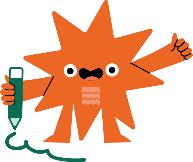 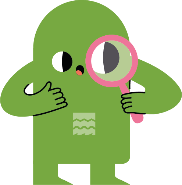 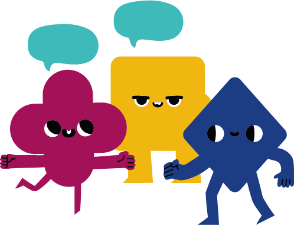 Discuss your answers as a class. 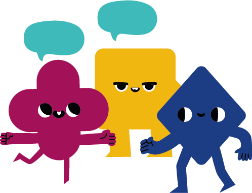 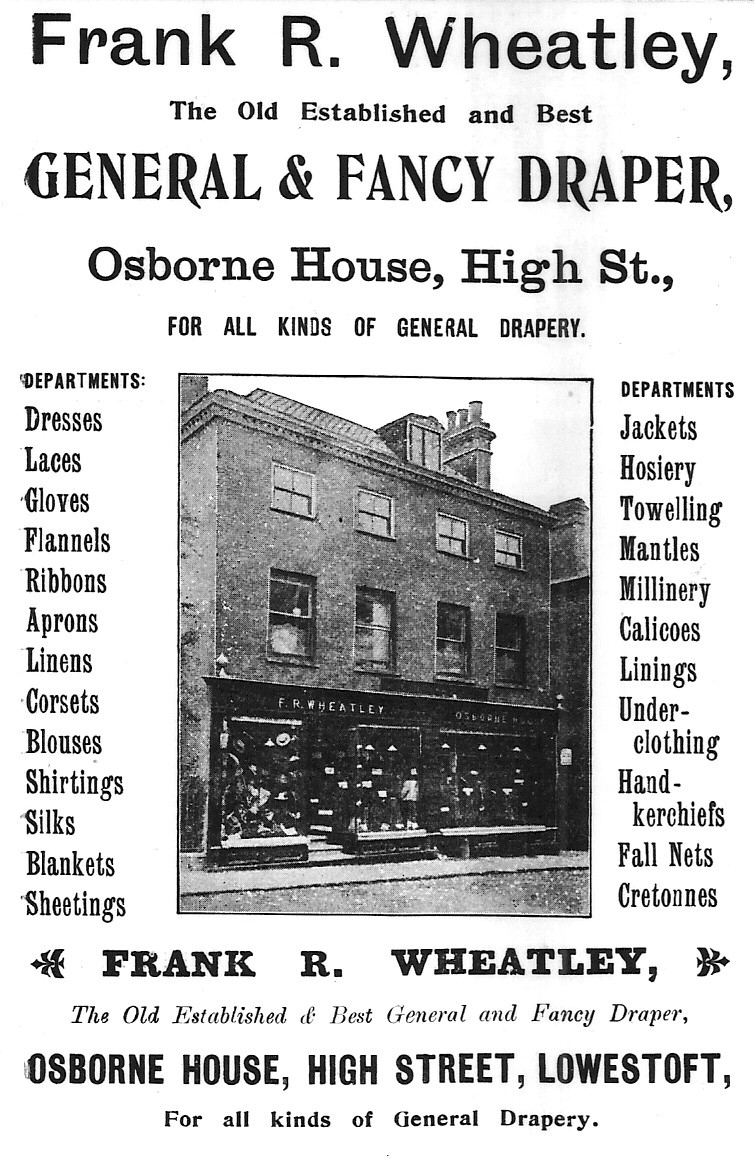 Here's an old advert for Frank Wheatley's shop with an interesting list of all the different departments you could find on his premises. If you had a shop, what would you sell? Cakes?Games? Pens? Sports equipment?Make a list poem of all the things you would sellExample:My Sports Shop Pink Nike boots, a football signed by Messi, half-priced Man Utd shirt,Harry Kane's socks, a tiny cricket bat, a massive tennis racket, extreme trampolines,invisible rugby balls and turbo powered roller-skates!Put your responses together, line-by-line, create a list poem about the Fancy Draper’s.Jot down things you find interesting…What types of shops are mentioned in this episode?